PAPER BAG ME			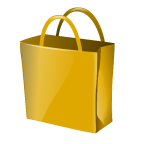 Getting to Know Each Other with a twist!  In this activity, let's get to know each other by sharing some special items with the class.  You will share your items and the class will try to guess (infer) why you included the items you did.  Be creative and remember - your items have to fit in your bag.  1.)  Decorate the outside of your bag with your name and pictures, colours that show what you like to do, see, etc.2.)  Inside your bag, put 3 to 4 things that tell about you.  Try to pick items that tell about your family, your hobbies, your travels, things you like to do etc.  Pick items that tell about the most important things in your life.  Here are some examples from my bag:playmobil catsmall carved canoefake flowerseashell3.)  On or before Monday, September 12, please bring your completed "Paper Bag Me".  We will share them with the class all next week!____________________________________________________________________I have read the Paper Bag Me letter with my child.___________________________		____________________________Child's Name					Parent SignaturePAPER BAG SUMMER			Getting to Know Each Other with a twist!  We completed a similar activity last year...so as Grade 5s, things will be a bit different!  In this activity, let’s share our summer adventures by including items that represent your favourite activities from this past summer.  The activities can be large (a big trip) or small (a play-date or summer tutoring). You will share your items and the class will try to guess (infer) why you included the items you did.  Be creative and remember - your items have to fit in your bag.  1.)  Decorate the outside of your bag with your name and pictures, colours that show what you like to do, see, etc.2.)  Inside your bag, put 3 to 4 things that tell about your summer.  Pick items that tell about the most enjoyable or memorable times you had.  Here are some examples from my bag:rocksmall carved canoe paddleseashellsmall fake tomato3.)  On or before Monday, September 12, please bring your completed "Paper Bag Summer".  We will share them with the class all next week!____________________________________________________________________I have read the Paper Bag Summer letter with my child.___________________________		____________________________Child's Name					Parent Signature